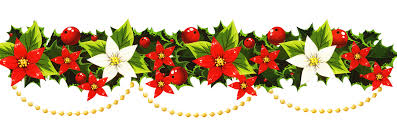 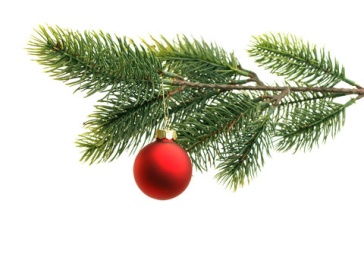 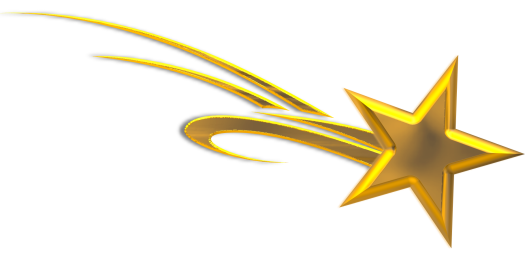 Es treibt der Wind im Winterwaldedie Flockenherde wie ein Hirt,und manche Tanne ahnt, wie baldesie fromm und lichterheilig wird.Sie lauscht hinaus. Den weißen Wegenstreckt sie die Zweige hin bereitund wehrt dem Wind und wächst entgegender einen Nacht der Herrlichkeit.(Rainer Maria Rilke)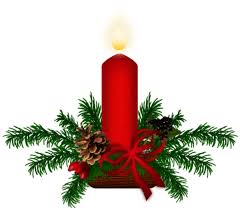 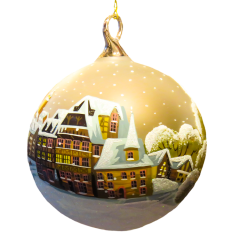 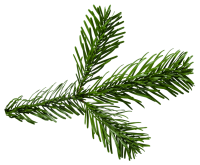 Frohe Weihnachten und ein gutes neues Jahrwünscht dir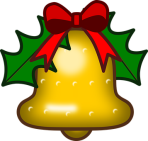 